                          Year 6                            Summer 2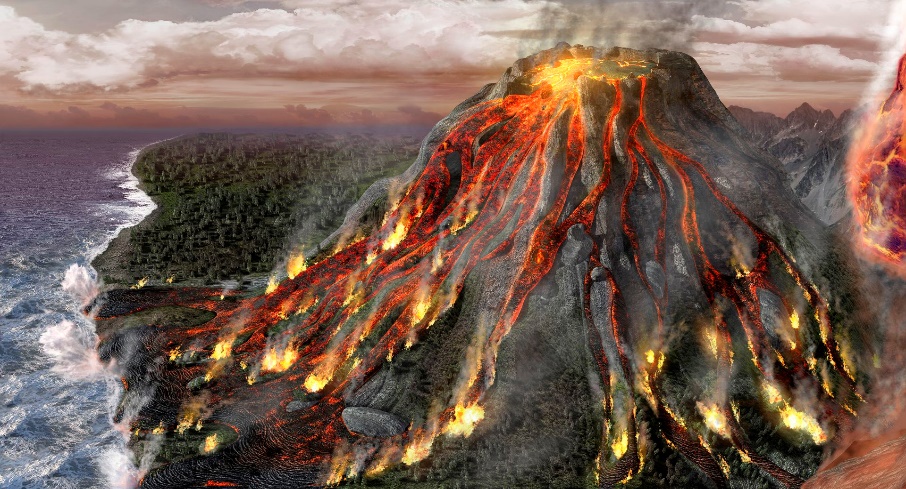 